                                     Hudobné nástroje Pomenuj hudobný nástroj, vytlieskaj! Koľko krát si vytlieskal, toľko guličiek zaznač do prázdneho okienka.                                                                                                                        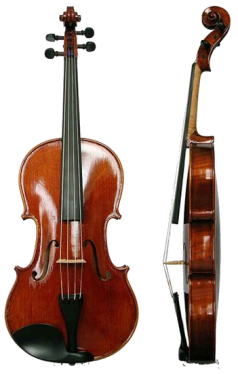 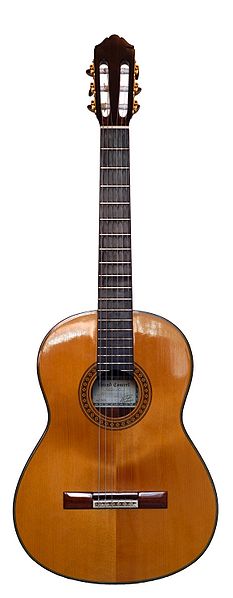 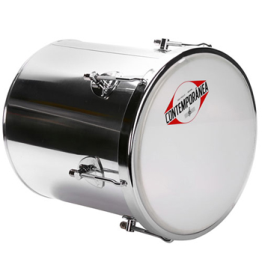 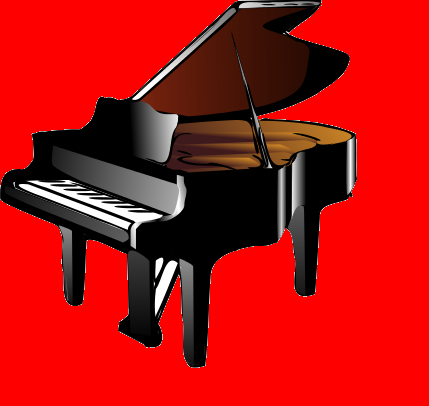 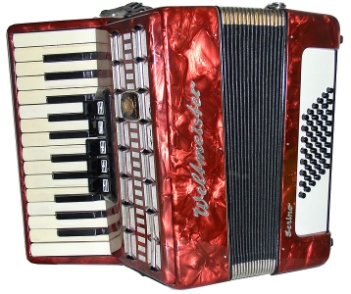 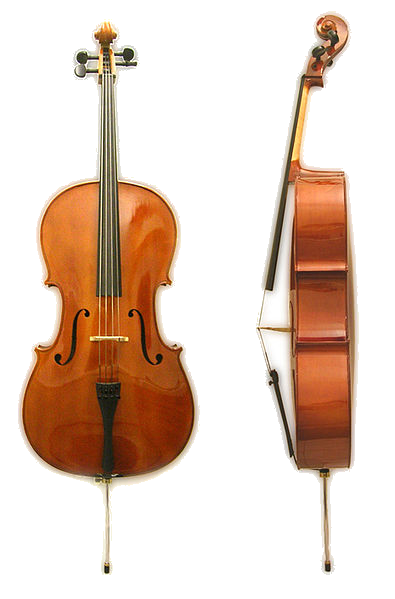 